Core MathematicsOCR MEI BIndependent Scholarship AwardName:Bronze/Silver/GoldBronzeAnswer the following questions on percentages: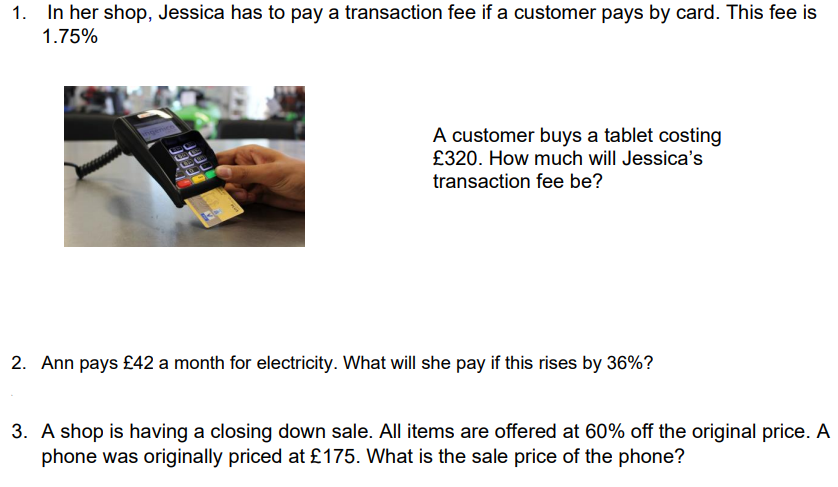 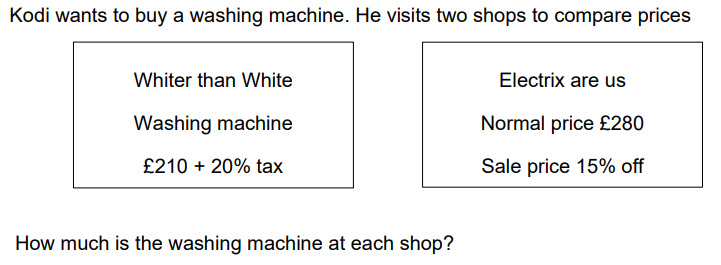 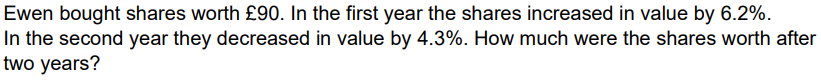 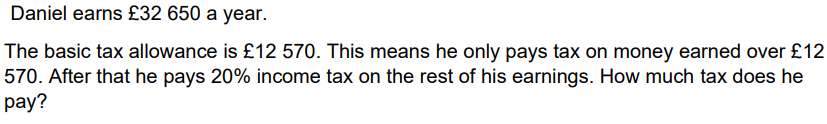 7.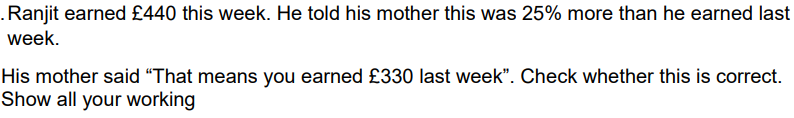 8. 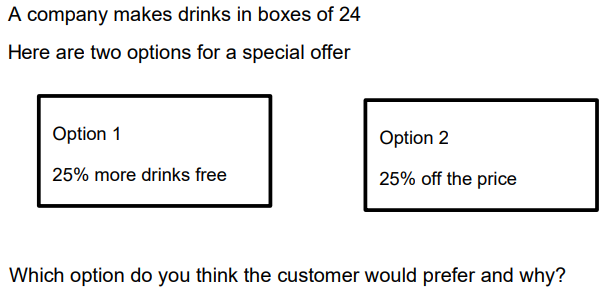 SilverComplete Bronze and the following: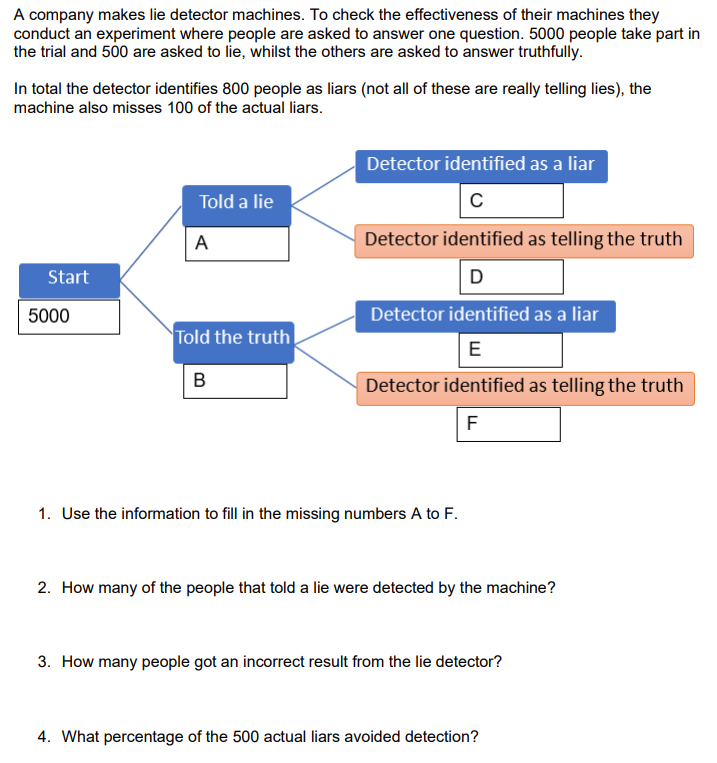 GoldComplete Bronze and Silver and the following:Create a detailed poster/fact file on the importance of statistics or uses of statistics in daily life. Here are some resources to get you started:https://coursementor.com/blog/uses-of-statistics-in-daily-life/https://www.statology.org/why-is-statistics-important/https://statanalytica.com/blog/uses-of-statistics/ COURSE DETAILS:We study OCR Core Maths B. This link takes you to the specification https://www.ocr.org.uk/Images/173574-specification-accredited-core-maths-b-mei-h869.pdf GET ORGANISEDCome prepared at the beginning of term, this will help you to keep your notes and any handouts organised. You will need:a ring binder folder, plastic wallets, file dividerspencil case with pen, pencil, highlighters, ruler protractor and compasslined / squared paper a scientific calculator. Rainham mark sell the advanced graphical calculator CG50 and the classwiz 991EX.GET INSPIRED:To Watch:Why Core maths?https://www.youtube.com/watch?v=Y51Of3G624I Martin Lewis Student loans decoded https://www.youtube.com/watch?v=mO_rAsMuAlMTo Read:
http://quibans.blogspot.com/  QUESTIONS, QUERIES AND COMMENTS:Use this section to make a note of anything you would like to ask your teacher about when the course starts in September.